Name of Journal: World Journal of Gastrointestinal OncologyManuscript NO: 65587Manuscript Type: ORIGINAL ARTICLERetrospective StudyChemotherapy predictors and a time-dependent chemotherapy effect in metastatic esophageal cancerMidthun L et al. Chemotherapy predictors in esophageal cancerLauren Midthun, Sungjin Kim, Andrew Hendifar, Arsen Osipov, Samuel J Klempner, Joseph Chao, May Cho, Michelle Guan, Veronica R Placencio-Hickok, Alexandra Gangi, Miguel Burch, De-Chen Lin, Kevin Waters, Katelyn Atkins, Mitchell Kamrava, Jun GongLauren Midthun, Arsen Osipov, Michelle Guan, De-Chen Lin, Jun Gong, Department of Medicine, Division of Hematology and Oncology, Cedars-Sinai Medical Center, Los Angeles, CA 90048, United StatesSungjin Kim, Biostatistics and Bioinformatics Research Center, Cedars Sinai Medical Center, Los Angeles, CA 90048, United StatesAndrew Hendifar, Samuel Oschin Cancer Center, Cedars-Sinai Medical Center, Los Angeles, CA 90048, United StatesSamuel J Klempner, Department of Medicine, Beth Israel Deaconess Medical Center/Harvard Medical School, Brigham and Women's Hospital/Harvard Medical School, Boston, MA 02114, United StatesJoseph Chao, Department of Medical Oncology and Therapeutics Research, City of Hope Comprehensive Cancer Center, Duarte, CA 91010, United StatesMay Cho, Division of Hematology and Oncology, Department of Medicine, University of California, Irvine, CA 92697, United StatesVeronica R Placencio-Hickok, Department of Medicine, Cedars Sinai Medical Center, Los Angeles, CA 90048, United StatesAlexandra Gangi, Miguel Burch, Department of Surgery, Cedars-Sinai Medical Center, Los Angeles, CA 90048, United StatesKevin Waters, Department of Pathology and Laboratory Medicine, Cedars Sinai Medical Center, Los Angeles, CA 90048, United StatesKatelyn Atkins, Department of Radiation Oncology, Cedars Sinai Medical Center, Los Angeles, CA 90048, United StatesMitchell Kamrava, Department of Radiation Oncology, Cedars-Sinai Medical Center, Los Angeles, CA 90048, United StatesAuthor contributions: Kim S and Gong J designed the research; Kim S, Guan M, Placencio-Hickok VR and Gong J collected and analyzed the data; Midthun L, Kim S and Gong J wrote the paper; all authors edited and approved the final paper.Corresponding author: Jun Gong, MD, Assistant Professor, Department of Medicine, Division of Hematology and Oncology, Cedars-Sinai Medical Center, 8700 Beverly Blvd, Los Angeles, CA 90048, United States. jun.gong@cshs.orgReceived: March 16, 2021Revised: July 1, 2021Accepted: Published online: AbstractBACKGROUNDChemotherapy has long been shown to confer a survival benefit in patients with metastatic esophageal cancer. However, not all patients with metastatic disease receive chemotherapy.AIMTo evaluate a large cancer database of metastatic esophageal cancer cases to identify predictors of receipt to chemotherapy and survival.METHODSWe interrogated the National Cancer Database (NCDB) between 2004-2015 and included patients with M1 disease who had received or did not receive chemotherapy. A logistic regression model was used to examine the associations between chemotherapy and potential confounders and a Cox proportional hazards model was employed to examine the effect of chemotherapy on overall survival (OS). Propensity score analyses were further performed to balance measurable confounders between patients treated with and without chemotherapy.RESULTSA total of 29182 patients met criteria for inclusion in this analysis, with 21911 (75%) receiving chemotherapy and 7271 (25%) not receiving chemotherapy. The median follow-up was 69.45 mo. The median OS for patients receiving chemotherapy was 9.53 mo (9.33-9.72) vs 2.43 mo (2.27-2.60) with no chemotherapy. Year of diagnosis 2010-2014 [odds ratio (OR): 1.29, 95% confidence interval (CI): 1.17-1.43, P value < 0.001], median income > $46000 (OR: 1.49, 95%CI: 1.27-1.75, P value < 0.001), and node-positivity (OR: 1.35, 95%CI: 1.20-1.52, P < 0.001) were independent predictors of receiving chemotherapy, while female gender (OR: 0.86, 95%CI: 0.76-0.98, P = 0.019), black race (OR: 0.76, 95%CI: 0.67-0.93, P = 0.005), uninsured status (OR: 0.41, 95%CI: 0.33-0.52, P < 0.001), and high Charlson Comorbidity Index (CCI) (OR for CCI ≥ 2: 0.61, 95%CI: 0.50-0.74, P < 0.001) predicted for lower odds of receiving chemotherapy. Modeling the effect of chemotherapy on OS using a time-dependent coefficient showed that chemotherapy was associated with improved OS up to 10 mo, after which there is no significant effect on OS. Moreover, uninsured status [hazard ratio (HR): 1.20, 95%CI: 1.09-1.31, P < 0.001], being from the geographic Midwest (HR: 1.07, 95%CI: 1.01-1.14, P = 0.032), high CCI (HR for CCI ≥ 2: 1.16, 95%CI: 1.07-1.26, P < 0.001), and higher tumor grade (HR for grade 3 vs grade 1: 1.28, 95%CI: 1.14-1.44, P < 0.001) and higher T stage (HR for T1 vs T4: 0.89, 95%CI: 0.84-0.95, P < 0.001) were independent predictors of worse OS on multivariable analyses.CONCLUSIONIn this large, retrospective NCDB analysis, we identified several socioeconomic and clinicopathologic predictors for receiving chemotherapy and OS in patients with metastatic esophageal cancer. The benefit of chemotherapy on OS is time-dependent and favors early initiation. Focused outreach in lower income and underinsured patients is critical as receipt of chemotherapy is associated with improved OS.Key Words: Esophageal cancer; Metastatic; Chemotherapy; Predictors; SurvivalMidthun L, Kim S, Hendifar A, Osipov A, Klempner SJ, Chao J, Cho M, Guan M, Placencio-Hickok VR, Gangi A, Burch M, Lin DC, Waters K, Atkins K, Kamrava M, Gong J. Chemotherapy predictors and a time-dependent chemotherapy effect in metastatic esophageal cancer. World J Gastrointest Oncol 2021; In pressCore Tip: We evaluated a large cancer database of metastatic esophageal cancer cases to identify predictors of receipt to chemotherapy and survival. We confirmed that although palliative, receipt of chemotherapy in metastatic esophageal cancer conferred an overall survival (OS) benefit over no chemotherapy. However, the benefit of this OS benefit with chemotherapy is time-dependent and favors early initiation. Furthermore, several socioeconomic and clinicopathologic factors were predictive for receipt of chemotherapy and OS in this cohort.INTRODUCTIONEsophageal cancer is the eighth most common cancer throughout the world and the sixth most common global cause of cancer-related mortality[1,2]. In 2020 there will be a projected total of 18440 new cases affecting approximately 14350 men and 4090 women in the United States[3]. This is rising from an estimated 17290 new cases in 2018[4]. In terms of histology, there is an increasing incidence of adenocarcinoma in men and women, reflecting in part the increased rates of obesity-related comorbidities such as gastroesophageal reflux disease in the developed world[1,2,5]. Resection/ablation and/or chemoradiotherapy are options for stage I-III disease, while stage IV esophageal cancer is treated with systemic therapy that usually includes a platinum agent where five-year survival rates approximate 5%[3].While palliative chemotherapy has been shown to prolong survival and improve quality of life in stage IV esophageal cancer[6], not all patients receive it. As an example, in one study only 18% of patients with advanced gastroesophageal cancer patients received chemotherapy, with the most common treatment being supportive care alone (21%)[7]. The adverse effects of chemotherapy in metastatic esophageal cancer can be significant, with grade 3-5 toxicity rates as high as 33%-48% with platinum-based doublet regimens[8,9]. Current National Comprehensive Cancer Network (NCCN) guidelines recommend systemic therapy for those with favorable Eastern Cooperative Oncology Group (ECOG) or Karnofsky performance status[10].Since the decision to offer chemotherapy is individualized to each patient with metastatic esophageal cancer, it is helpful to identify those demographic factors that can impact the receipt of chemotherapy by these patients in the United States. In addition, evaluation of the patient and disease characteristics that affect overall survival (OS) can help identify candidates for chemotherapy who may have poorer prognoses in advanced disease. In this study, we reviewed a large data set of United States patients with metastatic esophageal cancer, seeking to identify predictors for the receipt of chemotherapy and variables affecting OS.MATERIALS AND METHODSPatient eligibilityWe interrogated the National Cancer Database (NCDB) between 2004-2015 and included patients with stage 4 esophageal cancer (any T + any N + M1 disease) who had known chemotherapy status (received or did not receive chemotherapy). Patients were categorized demographically by age, race, geographic region, treatment site (academic vs non-academic hospital), type of residence (including urban, rural or metropolitan), form of insurance (Medicare, Medicaid, private or other), income bracket and presence of 1 or more other comorbidities according to the Charlson Comorbidity Index (CCI) as modified by Deyo et al[11]. Cancer-based variables included T and N classification as well as histologic grade of tumor.Statistical analysisData are presented as frequency (percentage, %) for categorical variables and mean ± SD or median (IQR, interquartile range) for continuous variables. The primary endpoint was OS calculated from diagnosis to the date of death or censor at last follow-up. A logistic regression model was employed to estimate the effect of chemotherapy with and without adjustment for potential confounding factors. Median follow-up was calculated using the reverse Kaplan-Meier method[12]. Survival functions were estimated by the Kaplan-Meier method and compared using a log-rank test[13]. Univariate and multivariable survival analyses were carried out using a Cox proportional hazards model[14]. Multivariable analyses were performed using a stepwise variable selection procedure based on Akaike Information Criterion (AIC)[15] while the main predictor variable was forced into the model. Final multivariable models were returned by the lowest AIC value. The proportional hazards assumption was assessed with scaled Schoenfeld residuals[16]. A violation of proportional hazards was addressed by time-dependent coefficient models. Possibility of multicollinearity was assessed by tolerance and the variance inflation factor.To further balance measurable confounders between patients treated with and without chemotherapy, propensity score was estimated for each patient using a multivariable logistic regression model to predict the receipt of chemotherapy based on patient demographic, clinical, and facility characteristics including age, gender, race, insurance type, income level, treatment site, geographic location, residence area type, number of comorbidity, year of diagnosis, grade, T stage, and N stage[17,18]. Then, the propensity score was incorporated into a Cox regression model in the following four approaches[19]: (1) Regression adjustment by including the estimated propensity score as a covariate in the model; (2) Propensity score was used to calculate stabilized weights (i.e., normalized inverse probability of treatment weighting, IPTW)[20,21], which were then used to weight patients; (3) Patients were stratified into 4 subclasses based on quartiles of the estimated propensity score as recommended in[22,23], and Cox models were employed separately within each stratum to compare OS between patients treated with and without chemotherapy, and then four estimated hazard ratios (HRs) were combined into an overall HR for the entire cohort; and (4) 1:3 ratio optimal matching without replacement, which finds matched patients with the smallest average absolute distance across all the matched pairs[24]. With propensity score stratification and matching approaches, the quality of the estimated propensity scores was evaluated by comparing the distributions of the propensity score between patients treated with and without chemotherapy using box plots within each quartile and histograms for pre- and post-matched samples, respectively. The degree of balance in baseline characteristics between patients treated with and without chemotherapy pre- and post-propensity score adjustment was assessed by calculating the standardized differences[25].Analyses were performed using SAS 9.4 (SAS Institute, Inc., Cary, North Carolina) and R package version 3.5.3 with two-sided tests at a significance level of 0.05.RESULTSBaseline characteristicsA total of 29182 patients met criteria for inclusion in this analysis, with 21911 (75%) receiving chemotherapy and 7271 (25%) not receiving chemotherapy (Table 1). Median age in patients undergoing chemo was 63 years (range 55-71). Median follow-up was 69.45 mo [95% confidence interval (CI): 66.56-72.57] with median OS of 7.16 mo (95%CI: 7.03-7.26) for all patients. In the overall cohort, majority of patients were male (82%) with the most common race being white (84%), followed by black (9.9%) and other racial groups (5.7%). More patients were treated at non-academic sites (54%) vs academic (44%) and treated in the following geographic regions (South 33.1%, Midwest 28.8%, Northeast 23.6%, and West 14.6%). Eighty percent reported living in metropolitan areas, followed by 17.6% in urban and 2.3% in rural communities. Eighty three percent of patients earned more than $30000 annually and 47% reported Medicare as their insurance type. In terms of tumor features, more cases were (60.5%) poorly differentiated (grade 3) and 77% had node-positive disease. A similar breakdown of patient and disease characteristics from the overall cohort was seen in those who did and did not receive chemotherapy (Table 1).Clinicopathologic variables associated with receipt of chemotherapyUnivariate and multivariable analyses of receipt of chemotherapy are presented in Table 2. Of 29182, 12370 patients with complete data were included in multivariable analyses. In multivariable analysis, older age [odds ratio (OR) 0.95, 95%CI: 0.95-0.96, P < 0.001], black race compared to white race (OR 0.79, 95%CI: 0.67-0.93, P = 0.005) and women were less likely to receive chemotherapy (OR 0.86, 95%CI: 0.76-0.98, P = 0.019). Patients with Medicare (OR 0.84, 95%CI: 0.73-0.97, P = 0.017) or Medicaid insurance (OR 0.52, 95%CI: 0.43-0.64, P < 0.001), along with the uninsured group (OR 0.41, 95%CI: 0.33-0.52, P < 0.001), all had lower likelihood of receiving chemotherapy compared to those with private insurance. Those who were diagnosed recently, between 2010-2014, were more likely to be treated with chemotherapy than those diagnosed between 2004-09 (OR 1.29, 95%CI: 1.17-1.43, P < 0.001). Patients in the Northeast (OR 1.45, 95%CI: 1.22-1.72, P < 0.001), Midwest (OR 1.43, 95%CI: 1.22-1.68, P < 0.001) and Southern regions (OR 1.22, 95%CI: 1.04-1.43, P = 0.015) were all significantly more likely to receive chemotherapy than those in the West. Having higher income quartile (OR for $35000-$45999 1.31, 95%CI: 1.12-1.54, P = 0.001; for more than $46000 1.49, 95%CI: 1.27-1.75, P < 0.001) were more likely associated with receipt of chemotherapy than those with < $30000 income quartile. Besides, on univariate analysis, receiving treatment at an academic site (OR 1.12, 95%CI 1.06-1.18, P < 0.001) was more likely to receive chemotherapy than those treated at non-academic sites.Clinicopathologic variables impacting OSA total of 12370 patients with metastatic esophageal cancer were included in the multivariable analyses of OS (Table 3). Baseline characteristics of these 12370 patients did not largely differ from the overall population (Supplementary Table 1). The median follow-up was 72.8 mo (95%CI: 68.5-77.9) and the median OS was 7.95 mo (95%CI: 7.75-8.11) in this cohort. Here, women had better OS than men (HR 0.9, 95%CI: 0.86-0.95, P < 0.001), while survival of black patients was not significantly different than that of whites (HR 1.02, 95%CI: 0.96-1.09, P = 0.457), but patients in other racial/ethnic groups had significantly better OS than whites (HR 0.87, 95%CI: 0.80-0.95, P = 0.002). Uninsured patients (HR 1.2, 95%CI: 1.09-1.31, P < 0.001) and those with Medicaid (HR 1.21, 95%CI: 1.13-1.31, P < 0.001) had worse OS than those with private insurance. Receiving treatment at an academic center (HR 0.91, 95%CI: 0.87-0.94, P < 0.001) was associated with improved survival. OS did not differ significantly among geographic subgroups, with the exception of patients in the Midwest, who had slightly worse survival (HR 1.07, 95%CI: 1.01-1.14, P = 0.032) when compared to those located in the geographic West.Impact of chemotherapy on OSOS was higher for those receiving chemotherapy with median OS of 9.03 mo (95%CI: 8.90-9.20) than those who did not receive chemotherapy with median OS of 2.07 mo (95%CI: 2-2.14; Figure 1). Out of 21911 patients that received chemotherapy, the estimated 1-year OS rate was 37.4% (95%CI: 36.7-38.0) compared to 9.7% (95%CI: 9.0-10.4) for the 7271 patients who did not received chemotherapy.Modeling the effect of chemotherapy on OS using a time-dependent coefficient showed that the receipt of chemotherapy was associated with improved OS up to 10 mo while its benefit decreases over time, after which there was no significant chemotherapy effect on OS on both univariate and multivariable analyses (Table 3 and Figure 2). Propensity score-adjusted log relative HR for chemotherapy compared with no chemotherapy showed that propensity score-adjusted analysis results are consistent with findings from multivariable analyses whereby the effect of chemotherapy on OS similarly varied with time from diagnosis and is associated with improved OS up until 10 mo, after which there is no chemotherapy effect on OS (Supplementary Figure 1).DISCUSSIONIn this retrospective, analysis of a large NCDB dataset of metastatic esophageal cancer patients, we first demonstrated that chemotherapy, although palliative, does improve survival (median OS 9.0 mo) compared to those who do not receive chemotherapy (2 mo), which is consistent with canonical data that have structured our framework of how we treat this disease in the systemic setting[6]. Our median OS in the chemotherapy cohort is comparable to the median OS in the chemotherapy control arms of modern phase III trials in advanced gastroesophageal cancer[26].However, not all patients with metastatic esophageal cancer can receive chemotherapy[7] and we sought to explore patient and disease factors that predicted likelihood of receipt to chemotherapy on multivariable analyses of 10799 metastatic esophageal cancer cases (Table 2). Older age, female gender, black race, not having private insurance, lower income quartiles, geographic location West, greater number of comorbidities (CCI ≥ 1), higher T stage, and node negative were significantly associated with a decreased likelihood of receiving chemotherapy in patients with stage IV esophageal cancer.To identify at-risk patient subgroups and clinicopathologic characteristics with poorer mortality in the setting of metastatic esophageal cancer, we also performed multivariable analyses of the same variables but now in association with OS in our 12370 patient cohort (Table 3). Factors that were associated with poor OS included older age, male gender, white race compared to other races, being uninsured or having Medicaid compared to private insurance, non-academic site, residing in the geographic Midwest, having a CCI ≥ 1, higher tumor grade, and higher T stage.Our findings are largely consistent with population-based studies identifying racial, gender and socioeconomic disparities in treatment and mortality rates among United States patients with esophageal cancer. In terms of gender, male gender has historically been associated with more advanced disease and poorer survival in esophageal cancer[27]. Female gender was an independent predictor of improved OS in our cohort, but it remains unclear why female gender was an independent predictor of lower likelihood for chemotherapy receipt. This might reflect the lower incidence and prevalence of esophageal cancer in women, however the gender gap is closing[2].Those in lower socioeconomic status (SES) brackets are also less likely to receive optimal treatment for esophageal cancer. This has been attributed to a variety of factors including education, perceived lack of confidence in healthcare providers, financial strain and fear of losing employment, and minimizing time spent in healthcare settings even in the face of life-threatening illness[28]. Patients of lower SES with stage IV cancer of any kind are less likely to participate in clinical trials[29]. Those who are uninsured or have Medical (as opposed to Medicaid) tend to present for treatment at a later stage and, once they do, have lower chances of receiving multimodality care for a variety of cancers[30]. We also identified geographic region in the United States and the number of comorbidities as additional factors affecting receipt of chemotherapy and survival.Historically, patients of black race with esophageal cancer have been described to have significantly worse survival than white patients with respect to esophageal cancer-related death and lower probability of receiving cancer therapy[31]. Others have reported that black patients were significantly less likely to undergo esophagectomy for potentially curable disease[32]. However, there is data to suggest that once patients receive an esophagectomy, OS is no longer dependent on race[5]. Reassuringly, on multivariable analysis when adjusted for other variables, we found that the OS of patients of black race was not significantly different from those of white race with metastatic esophageal cancer. This finding is consistent with growing evidence in the literature showing that when controlled for other factors, SES remains the most significant contributor to survival for esophageal cancer patients[27,33].Our findings suggest that several patient and disease factors independently predict for likelihood of receiving chemotherapy and OS in stage IV esophageal cancer. Importantly, many of these predictors are socioeconomic-related factors that underscore the urgent need for further study to better identify and address the multilevel disparities that we have shown which can significantly impact likelihood of receiving chemotherapy and survival in metastatic esophageal cancer.Chemotherapy significantly improved OS in our cohort, but the magnitude of this benefit decreased over time and was not seen past 10 mo of treatment when the chemotherapy effect was modeled as a time-dependent coefficient and plotted as the adjusted HR of chemotherapy vs no chemotherapy from time of diagnosis (Table 3 and Figure 2). Other groups have described a median first symptom onset to treatment delay for esophageal cancer of 2.1 mo (range 0.5 to 24) with a significantly shorter symptom-to-treatment delay for stage I-II than stage III-IV esophageal cancer (P = 0.0177)[34]. In early-stage esophageal cancer, a longer hospital delay between diagnosis and surgery resulted in worse short-term outcomes but did not affect long-term outcomes such as OS[35]. Our novel findings suggest that the magnitude of benefit of chemotherapy is potentially greatest with early initiation of chemotherapy, as the benefit decreases over time. When tied to our earlier findings on impact of SES to receipt of chemotherapy and survival, it would be prudent to develop strategies to improve access to timely therapy for patients with at-risk SES including the underinsured as these factors have been shown to be associated with healthcare delays and treatment in esophageal cancer[36].CONCLUSIONIn this large, retrospective analysis of metastatic esophageal cancer patients, we identified a survival benefit for chemotherapy that decreases over time and not seen beyond 10 mo from time of diagnosis. We also identified several clinicopathologic and socioeconomic factors associated with likelihood of receiving chemotherapy and survival in metastatic esophageal cancer. Together, these findings point to the need for early initiation of chemotherapy and increased multidisciplinary efforts to identify and address disparities that can adversely affect patient access chemotherapy and the survival benefits it can confer in metastatic esophageal cancer.ARTICLE HIGHLIGHTSResearch backgroundPalliative chemotherapy has long been known to improve overall survival (OS) in metastatic esophageal cancer, but not all patients with advanced disease receive chemotherapy.Research motivationAs not all patients with metastatic esophageal cancer are able to receive the benefits of chemotherapy, we evaluated a large cancer database of metastatic esophageal cancer cases to better understand predictors of chemotherapy and survival.Research objectivesThe objectives of this study were to investigate the patient and disease characteristics associated with receipt of palliative chemotherapy in metastatic esophageal cancer. We evaluated the impact of chemotherapy on OS compared to no chemotherapy in our cohort. We also investigated independent predictors of OS on multivariable analyses. Lastly, we investigated whether the effect of chemotherapy on OS in metastatic esophageal cancer patients was time dependent.Research methodsWe identified cases of M1 esophageal cancer in the National Cancer Database (NCDB) between 2004-2015 who had received or did not receive chemotherapy. A logistic regression model was used to examine the associations between chemotherapy and patient factors, and a Cox proportional hazards model was employed to examine the effect of chemotherapy on OS.Research resultsWe included 21911 (75%) metastatic esophageal cancer cases receiving chemotherapy and 7271 (25%) not receiving chemotherapy with a median follow-up of 69.45 mo. Several factors were independent predictors of chemotherapy including year of diagnosis 2010-2014, median income > $46000, and node-positivity, while female gender, black race, uninsured status, and high Charlson Comorbidity Index predicted for lower odds of receiving chemotherapy. Although the median OS for patients receiving chemotherapy was 9.53 mo (9.33-9.72) vs 2.43 mo (2.27-2.60) with no chemotherapy, modeling the effect of chemotherapy on OS using a time-dependent coefficient showed that chemotherapy was associated with improved OS up to 10 mo, after which there is no significant effect on OS.Research conclusionsPalliative chemotherapy confers a significant OS benefit in those with metastatic esophageal cancer. However, the benefit of chemotherapy in this setting is time-dependent and emphasizes the importance of early initiation of chemotherapy.Research perspectivesSeveral socioeconomic and clinicopathologic predictors for receiving chemotherapy and OS exist in patients with metastatic esophageal cancer. Future studies should focus on outreach in lower income and underinsured patients to improve receipt of chemotherapy, which is associated with improved OS when initiated in a timely fashion.ACKNOWLEDGEMENTSThe data used in the study are derived from a de-identified NCDB file. The American College of Surgeons and the Commission on Cancer have not verified and are not responsible for the analytic or statistical methodology employed, or the conclusions drawn from these data by the investigator.REFERENCES1 Abbas G, Krasna M. Overview of esophageal cancer. Ann Cardiothorac Surg 2017; 6: 131-136 [PMID: 28447001 DOI: 10.21037/acs.2017.03.03]2 Zhang Y. Epidemiology of esophageal cancer. World J Gastroenterol 2013; 19: 5598-5606 [PMID: 24039351 DOI: 10.3748/wjg.v19.i34.5598]3 Siegel RL, Miller KD, Jemal A. Cancer statistics, 2020. CA Cancer J Clin 2020; 70: 7-30 [PMID: 31912902 DOI: 10.3322/caac.21590]4 Patel N, Benipal B. Incidence of Esophageal Cancer in the United States from 2001-2015: A United States Cancer Statistics Analysis of 50 States. Cureus 2018; 10: e3709 [PMID: 30788198 DOI: 10.7759/cureus.3709]5 Nassri A, Zhu H, Muftah M, Ramzan Z. Epidemiology and Survival of Esophageal Cancer Patients in an American Cohort. Cureus 2018; 10: e2507 [PMID: 29930885 DOI: 10.7759/cureus.2507]6 van Rossum PSN, Mohammad NH, Vleggaar FP, van Hillegersberg R. Treatment for unresectable or metastatic oesophageal cancer: current evidence and trends. Nat Rev Gastroenterol Hepatol 2018; 15: 235-249 [PMID: 29235549 DOI: 10.1038/nrgastro.2017.162]7 Opstelten JL, de Wijkerslooth LR, Leenders M, Bac DJ, Brink MA, Loffeld BC, Meijnen-Bult MJ, Minderhoud IM, Verhagen MA, van Oijen MG, Siersema PD. Variation in palliative care of esophageal cancer in clinical practice: factors associated with treatment decisions. Dis Esophagus 2017; 30: 1-7 [PMID: 26919349 DOI: 10.1111/dote.12478]8 Baumgartner R, Taghizadeh H, Jomrich G, Schoppmann SF, Preusser M, Ilhan-Mutlu A. Utilization and Efficacy of Palliative Chemotherapy for Locally Advanced or Metastatic Gastroesophageal Carcinoma. Anticancer Res 2020; 40: 965-975 [PMID: 32014941 DOI: 10.21873/anticanres.14030]9 Dijksterhuis WPM, Verhoeven RHA, Slingerland M, Haj Mohammad N, de Vos-Geelen J, Beerepoot LV, van Voorthuizen T, Creemers GJ, van Oijen MGH, van Laarhoven HWM. Heterogeneity of first-line palliative systemic treatment in synchronous metastatic esophagogastric cancer patients: A real-world evidence study. Int J Cancer 2020; 146: 1889-1901 [PMID: 31340065 DOI: 10.1002/ijc.32580]10 National Comprehensive Cancer Network. Esophageal and Esophagogastric Junction Cancers. NCCN Guidelines. [cited 9 October 2020]. In: National Comprehensive Cancer Network [Internet]. Available from: https://www.nccn.org/professionals/physician_gls/pdf/esophageal.pdf11 Deyo RA, Cherkin DC, Ciol MA. Adapting a clinical comorbidity index for use with ICD-9-CM administrative databases. J Clin Epidemiol 1992; 45: 613-619 [PMID: 1607900 DOI: 10.1016/0895-4356(92)90133-8]12 Schemper M, Smith TL. A note on quantifying follow-up in studies of failure time. Control Clin Trials 1996; 17: 343-346 [PMID: 8889347 DOI: 10.1016/0197-2456(96)00075-x]13 Kalbfleisch J, Prentice R. The statistical analysis of failure time data. Wiley series in probability and mathematical statistics. New York: John Wiley & Sons, 198014 Cox D. Regression Models and Life Tables. J Royal Stat Society 1972; B34: 187-22015 Yamashita T, Yamashita K, Kamimura R. A Stepwise AIC Method for Variable Selection in Linear Regression. Commun Stat Theory Methods 2007; 3616 Grambsch P, Therneau T. Proportional hazards tests and diagnostics based on weighted residuals. Biometrika 1994; 81: 515-52617 D'Agostino RB Jr, D'Agostino RB Sr. Estimating treatment effects using observational data. JAMA 2007; 297: 314-316 [PMID: 17227985 DOI: 10.1001/jama.297.3.314]18 PR R, DB R. The central role of the propensity score in observational studies for causal effects. Biometrika 1983; 70: 41-5519 Austin PC. An Introduction to Propensity Score Methods for Reducing the Effects of Confounding in Observational Studies. Multivariate Behav Res 2011; 46: 399-424 [PMID: 21818162 DOI: 10.1080/00273171.2011.568786]20 Lunceford JK, Davidian M. Stratification and weighting via the propensity score in estimation of causal treatment effects: a comparative study. Stat Med 2004; 23: 2937-2960 [PMID: 15351954 DOI: 10.1002/sim.1903]21 Robins JM, Hernán MA, Brumback B. Marginal structural models and causal inference in epidemiology. Epidemiology 2000; 11: 550-560 [PMID: 10955408 DOI: 10.1097/00001648-200009000-00011]22 Rosenbaum PR, Rubin DB. Reducing bias in observational studies using subclassification on the propensity score. J Am Stat Assoc 1984; 79: 516-52423 Wg C. The effectiveness of adjustment by subclassification in removing bias in observational studies. Biometrics 1968; 24: 295-31324 Gu X, Rosenbaum P. Comparison of multivariate matching methods: Structures, distances, and algorithms. J Comput Graph Stat 1993; 2: 405-42025 Austin PC. The relative ability of different propensity score methods to balance measured covariates between treated and untreated subjects in observational studies. Med Decis Making 2009; 29: 661-677 [PMID: 19684288 DOI: 10.1177/0272989X09341755]26 Kato K, Sun JM, Shah MA, Enzinger PC, Adenis A, Doi T, Kojima T, Metges JP, Li Z, Kim SB, Cho BCC, Mansoor W, Li SH, Sunpaweravong P, Maqueda MA, Goekkurt E, Liu Q, Shah S, Bhagia P, Shen L. LBA8_PR Pembrolizumab plus chemotherapy vs chemotherapy as first-line therapy in patients with advanced esophageal cancer: The phase 3 KEYNOTE-590 study. Ann Oncol 2020; 31: S1192-S119327 Tran PN, Taylor TH, Klempner SJ, Zell JA. The impact of gender, race, socioeconomic status, and treatment on outcomes in esophageal cancer: A population-based analysis. J Carcinog 2017; 16: 3 [PMID: 28974922 DOI: 10.4103/jcar.JCar_4_17]28 Lineback CM, Mervak CM, Revels SL, Kemp MT, Reddy RM. Barriers to Accessing Optimal Esophageal Cancer Care for Socioeconomically Disadvantaged Patients. Ann Thorac Surg 2017; 103: 416-421 [PMID: 27825692 DOI: 10.1016/j.athoracsur.2016.08.085]29 Jimenez R, Zhang B, Joffe S, Nilsson M, Rivera L, Mutchler J, Lathan C, Paulk ME, Prigerson HG. Clinical trial participation among ethnic/racial minority and majority patients with advanced cancer: what factors most influence enrollment? J Palliat Med 2013; 16: 256-262 [PMID: 23384245 DOI: 10.1089/jpm.2012.0413]30 Walker GV, Grant SR, Guadagnolo BA, Hoffman KE, Smith BD, Koshy M, Allen PK, Mahmood U. Disparities in stage at diagnosis, treatment, and survival in nonelderly adult patients with cancer according to insurance status. J Clin Oncol 2014; 32: 3118-3125 [PMID: 25092774 DOI: 10.1200/JCO.2014.55.6258]31 Greenstein AJ, Litle VR, Swanson SJ, Divino CM, Packer S, McGinn TG, Wisnivesky JP. Racial disparities in esophageal cancer treatment and outcomes. Ann Surg Oncol 2008; 15: 881-888 [PMID: 17987341 DOI: 10.1245/s10434-007-9664-5]32 Revels SL, Morris AM, Reddy RM, Akateh C, Wong SL. Racial disparities in esophageal cancer outcomes. Ann Surg Oncol 2013; 20: 1136-1141 [PMID: 23263780 DOI: 10.1245/s10434-012-2807-3]33 Erhunmwunsee L, Gulack BC, Rushing C, Niedzwiecki D, Berry MF, Hartwig MG. Socioeconomic Status, Not Race, Is Associated With Reduced Survival in Esophagectomy Patients. Ann Thorac Surg 2017; 104: 234-244 [PMID: 28410639 DOI: 10.1016/j.athoracsur.2017.01.049]34 Wang J, Liu F, Gao H, Wei W, Zhang X, Liang Y, Cheng Y. The symptom-to-treatment delay and stage at the time of treatment in cancer of esophagus. Jpn J Clin Oncol 2008; 38: 87-91 [PMID: 18252831 DOI: 10.1093/jjco/hym169]35 Grotenhuis BA, van Hagen P, Wijnhoven BP, Spaander MC, Tilanus HW, van Lanschot JJ. Delay in diagnostic workup and treatment of esophageal cancer. J Gastrointest Surg 2010; 14: 476-483 [PMID: 20012379 DOI: 10.1007/s11605-009-1109-y]36 Wang N, Cao F, Liu F, Jia Y, Wang J, Bao C, Wang X, Song Q, Tan B, Cheng Y. The effect of socioeconomic status on health-care delay and treatment of esophageal cancer. J Transl Med 2015; 13: 241 [PMID: 26205792 DOI: 10.1186/s12967-015-0579-9]FootnotesInstitutional review board statement: The data used in the study are derived from a de-identified National Cancer Database file. As all patient identification variables have been removed, no institutional review board review was needed.Informed consent statement: The data used in the study are derived from a de-identified National Cancer Database file. As all subject identification variables have been removed, no informed consent was needed.Conflict-of-interest statement: No conflict of interest.Data sharing statement: No additional data are available.Open-Access: This article is an open-access article that was selected by an in-house editor and fully peer-reviewed by external reviewers. It is distributed in accordance with the Creative Commons Attribution NonCommercial (CC BY-NC 4.0) license, which permits others to distribute, remix, adapt, build upon this work non-commercially, and license their derivative works on different terms, provided the original work is properly cited and the use is non-commercial. See: https://creativecommons.org/Licenses/by-nc/4.0/Provenance and peer review: Invited article; Externally peer reviewed.Peer-review model: Single blindPeer-review started: March 16, 2021First decision: May 7, 2021Article in press: Specialty type: OncologyCountry/Territory of origin: United StatesPeer-review report’s scientific quality classificationGrade A (Excellent): AGrade B (Very good): 0Grade C (Good): 0Grade D (Fair): 0Grade E (Poor): 0P-Reviewer: Ma J S-Editor: Gao CC L-Editor:  P-Editor: Figure Legends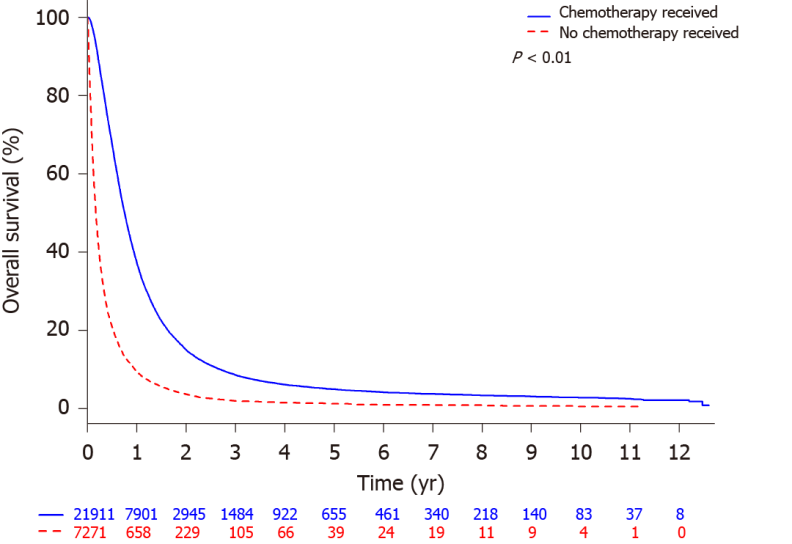 Figure 1 Kaplan-Meier estimates for overall survival in advanced esophageal cancer patients receiving or not receiving chemotherapy.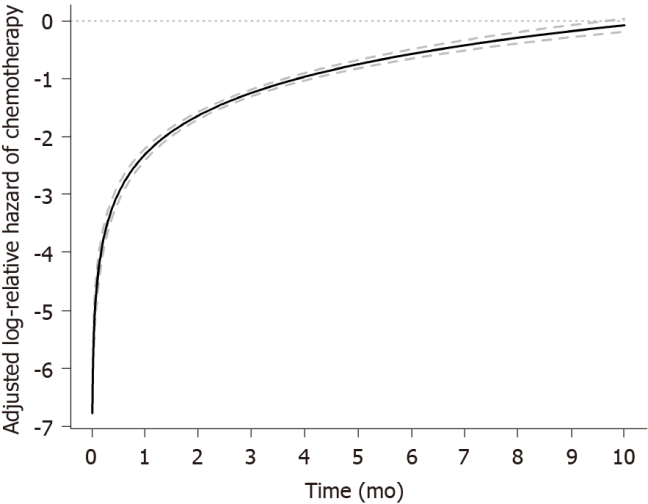 Figure 2 Adjusted log relative hazard for chemotherapy compared with no chemotherapy over 10 mo from esophageal cancer diagnosis whereby the effect of chemotherapy on overall survival varies with time and is associated with improved overall survival up until 10 mo, after which there is no chemotherapy effect on overall survival. Dashed lines represent estimated 95% confidence intervals of the hazard ratios (HRs). The dotted horizontal line denotes no chemotherapy effect. The adjusted HR is estimated by a multivariable model including chemotherapy, age, gender, race, insurance type, treatment site, geographic location, number of comorbidities, grade, and American Joint Committee on Cancer T stage.Table 1 Baseline characteristics of all patients with advanced esophageal cancer who received or did not receive chemotherapy1Per Charlson/Deyo[11]. 2Grade 1, well-differentiated; grade 2, moderately differentiated; grade 3, poorly differentiated; grade 4, undifferentiated. Data are presented as number of patients (column %) or median (interquartile range). AJCC: American Joint Committee on Cancer.Table 2 Univariate and multivariable analyses of factors associated with receipt of chemotherapy vs no chemotherapy in advanced esophageal cancer patients110799 complete observations were used in the multivariable model. 2Per Charlson/Deyo[11]. 3Grade 1, well-differentiated; grade 2, moderately differentiated; grade 3, poorly differentiated; grade 4, undifferentiated. AJCC: American Joint Committee on Cancer; CI: Confidence interval; NA: Not available.Table 3 Univariate and multivariable analysis of patient and disease factors on overall survival in advanced esophageal cancer112370 observations were used in the multivariable model. 2As chemotherapy effect is not constant over time up to 10 mo, it was modeled with a time-dependent coefficient and the unadjusted hazard ratio for chemotherapy versus no chemotherapy is exp [-2.34 + 0.998 × log(time)] and adjusted hazard ratio is exp [-2.30 + 0.966 × log(time)]. AJCC: American Joint Committee on Cancer; CI: Confidence interval.VariableAll patients (n = 29182)Chemotherapy received (n = 21911)No chemo received (n = 7271)AgeAgeAgeAgeMedian (IQR)64 (56-73)63 (55-71)69 (59-79)GenderGenderGenderGenderFemale5126 (17.57)3569 (16.29)1557 (21.41)Male24056 (82.43)18342 (83.71)5714 (78.59)RaceRaceRaceRaceBlack2878 (9.95)1936 (8.9)942 (13.12)Other1669 (5.77)1245 (5.72)424 (5.9)White24389 (84.29)18574 (85.38)5815 (80.98)Insurance typeInsurance typeInsurance typeInsurance typeMedicaid2415 (8.44)1752 (8.14)663 (9.36)Medicare13412 (46.87)9263 (43.02)4149 (58.58)Not insured1404 (4.91)959 (4.45)445 (6.28)Other government459 (1.6)323 (1.5)136 (1.92)Private10923 (38.17)9233 (42.88)1690 (23.86)Income quartiles for place of residenceIncome quartiles for place of residenceIncome quartiles for place of residenceIncome quartiles for place of residenceLess than $300003918 (13.99)2687 (12.79)1231 (17.61)$30000-$349995362 (19.15)3942 (18.77)1420 (20.31)$35000-$459998066 (28.81)6081 (28.95)1985 (28.39)$46000+10652 (38.05)8297 (39.5)2355 (33.69)Treatment siteTreatment siteTreatment siteTreatment siteAcademic12955 (45.07)9856 (45.75)3099 (43.05)Non-academic15786 (54.93)11686 (54.25)4100 (56.95)Geographic location in United StatesGeographic location in United StatesGeographic location in United StatesGeographic location in United StatesMidwest8278 (28.8)6388 (29.65)1890 (26.25)Northeast6772 (23.56)5178 (24.04)1594 (22.14)South9509 (33.09)6977 (32.39)2532 (35.17)West4182 (14.55)2999 (13.92)1183 (16.43)Residence area typeResidence area typeResidence area typeResidence area typeMetro22465 (80.15)16883 (80.25)5582 (79.88)Rural641 (2.29)467 (2.22)174 (2.49)Urban4921 (17.56)3689 (17.53)1232 (17.63)Number of comorbidities1Number of comorbidities1Number of comorbidities1Number of comorbidities1022009 (75.42)17017 (77.66)4992 (68.66)15401 (18.51)3789 (17.29)1612 (22.17)≥ 21772 (6.07)1105 (5.04)667 (9.17)Year of diagnosisYear of diagnosisYear of diagnosisYear of diagnosis2004-200915715 (53.85)11588 (52.89)4127 (56.76)2010-201413467 (46.15)10323 (47.11)3144 (43.24)Grade2Grade2Grade2Grade21633 (2.77)475 (2.73)158 (2.89)27926 (34.65)6099 (35.02)1827 (33.46)313849 (60.54)10497 (60.28)3352 (61.38)4467 (2.04)343 (1.97)124 (2.27)AJCC T stageAJCC T stageAJCC T stageAJCC T stageT051 (0.32)31 (0.24)20 (0.58)T12624 (16.26)1889 (14.86)735 (21.45)T21751 (10.85)1442 (11.35)309 (9.02)T37128 (44.18)6105 (48.04)1023 (29.86)T44570 (28.33)3233 (25.44)1337 (39.03)pIS10 (0.06)8 (0.06)2 (0.06)AJCC N stageAJCC N stageAJCC N stageAJCC N stageNegative4983 (22.23)3562 (20.36)1421 (28.86)Positive17435 (77.77)13933 (79.64)3502 (71.14)VariableUnivariateMultivariable1VariablenOdds ratio (95%CI)P valueOdds ratio (95%CI)P valueAge291820.96 (0.95-0.96)< 0.0010.95 (0.94-0.96)< 0.001GenderFemale51260.71 (0.67-0.76)< 0.0010.86 (0.76-0.98)0.019Male240561 (reference)1 (reference)Race (combined)Black28780.64 (0.59-0.70)< 0.0010.79 (0.67-0.93)0.005Other16690.92 (0.82-1.03)0.1481.12 (0.89-1.40)0.322White243891 (reference)1 (reference)Insurance typeMedicaid24150.48 (0.44-0.54)< 0.0010.52 (0.43-0.64)< 0.001Medicare134120.41 (0.38-0.44)< 0.0010.84 (0.73-0.97)0.017Other government4590.43 (0.35-0.53)< 0.0010.74 (0.50-1.09)0.123Not insured14040.39 (0.35-0.45)< 0.0010.41 (0.33-0.52)< 0.001Private109231 (reference)1 (reference)Income quartiles for place of residenceLess than $3000039181 (reference)1 (reference)$30000-$3499953621.27 (1.16-1.39)< 0.0011.12 (0.95-1.33)0.172$35000-$4599980661.40 (1.29-1.53)< 0.0011.31 (1.12-1.54)0.001$46000+106521.61 (1.49-1.75)< 0.0011.49 (1.27-1.75)< 0.001Treatment siteAcademic129551.12 (1.06-1.18)< 0.001Dropped out of the modelNon-academic157861 (Reference)Geographic location in United StatesNortheast67721.28 (1.17-1.40)< 0.0011.45 (1.22-1.72)< 0.001Midwest82781.33 (1.23-1.45)< 0.0011.43 (1.22-1.68)< 0.001South95091.09 (1.00-1.18)0.0441.22 (1.04-1.43)0.015West41821 (reference)1 (reference)Residence area typeMetro224651.13 (0.94-1.34)0.185Dropped out of the modelUrban49211.12 (0.93-1.34)0.248Rural6411 (reference)Number of comorbidities2154010.69 (0.65-0.74)< 0.0010.79 (0.70-0.90)< 0.001≥ 217720.49 (0.44-0.54)< 0.0010.61 (0.50-0.74)< 0.0010220091 (reference)1 (reference)Year of diagnosis2010-2014134671.17 (1.11-1.23)< 0.0011.29 (1.17-1.43)< 0.0012004-2009157151 (reference)1 (reference)Grade316331 (reference)1 (reference)279261.11 (0.92-1.34)0.2731.08 (0.78-1.48)0.6483138491.04 (0.87-1.25)0.6640.96 (0.70-1.31)0.78644670.92 (0.70-1.21)0.5500.69 (0.44-1.08)0.105AJCC T stagepIS101.65 (0.35-7.80)0.52520075.87 (0.00-NA)0.948T0510.64 (0.36-1.13)0.1230.63 (0.29-1.40)0.261T126241.06 (0.96-1.18)0.2621.10 (0.96-1.27)0.181T217511.93 (1.68-2.22)< 0.0011.87 (1.56-2.25)< 0.001T371282.47 (2.25-2.71)< 0.0012.29 (2.03-2.59)< 0.001T445701 (reference)1 (reference)AJCC N stagePositive174351.59 (1.48-1.71)< 0.0011.35 (1.20-1.52)< 0.001Negative49831 (reference)1 (reference)VariableUnivariateMultivariable1VariableHazard ratio (95%CI)P valueHazard ratio (95%CI)P valueChemotherapyChemotherapy received vs not receivedIf 0 < time ≤ 10 mo2-< 0.001-< 0.001If time > 10 mo0.95 (0.88-1.03)0.2040.98 (0.86-1.11)0.699Age1.01 (1.01-1.01)< 0.0011.01 (1.00-1.01)< 0.001GenderFemale0.99 (0.96-1.02)0.4200.90 (0.86-0.95)< 0.001Male1 (reference)1 (reference)Race (combined)Black1.09 (1.05-1.14)< 0.0011.02 (0.96-1.09)0.457Other0.86 (0.82-0.91)< 0.0010.87 (0.80-0.95)0.002White1 (reference)1 (reference)Insurance typeMedicaid1.28 (1.22-1.34)< 0.0011.21 (1.13-1.31)< 0.001Medicare1.30 (1.26-1.33)< 0.0011.04 (0.99-1.10)0.119Other government1.15 (1.04-1.26)0.0060.95 (0.82-1.10)0.493Not insured1.37 (1.29-1.45)< 0.0011.20 (1.09-1.31)< 0.001Private1 (reference)1 (reference)Income quartiles for place of residence$30000-$349990.94 (0.90-0.98)0.007Dropped out of the model$35000-$459990.93 (0.90-0.97)< 0.001$46000+0.87 (0.83-0.90)< 0.001Less than $300001 (reference)Treatment siteAcademic0.87 (0.85-0.89)< 0.0010.91 (0.87-0.94)< 0.001Non-academic1 (reference)1 (reference)Geographic location in United StatesNortheast0.92 (0.89-0.96)< 0.0010.96 (0.90-1.02)0.180Midwest1.02 (0.98-1.06)0.3401.07 (1.01-1.14)0.032South1.03 (0.99-1.07)0.1421.05 (0.99-1.11)0.138West1 (reference)1 (reference)Residence area typeMetro0.93 (0.86-1.01)0.086Dropped out of the modelUrban0.95 (0.87-1.03)0.193Rural1 (Reference)Number of comorbidities11.20 (1.17-1.24)< 0.0011.09 (1.04-1.14)< 0.001≥ 21.45 (1.37-1.52)< 0.0011.16 (1.07-1.26)< 0.00101 (reference)1 (reference)Year of diagnosis2010-20140.99 (0.96-1.01)0.286Dropped out of the model2004-20091 (reference)Grade21.08 (1.00-1.18)0.0651.06 (0.95-1.20)0.29731.30 (1.20-1.41)< 0.0011.28 (1.14-1.44)< 0.00141.30 (1.15-1.48)< 0.0011.21 (1.02-1.45)0.03211 (reference)1 (reference)AJCC T stagepIS0.57 (0.30-1.09)0.0901.11 (0.46-2.66)0.821T00.94 (0.69-1.26)0.6650.86 (0.59-1.25)0.424T10.88 (0.84-0.93)< 0.0010.89 (0.84-0.95)< 0.001T20.66 (0.62-0.69)< 0.0010.69 (0.65-0.74)< 0.001T30.65 (0.63-0.68)< 0.0010.73 (0.70-0.76)< 0.001T41 (reference)1 (reference)AJCC N stagePositive0.94 (0.91-0.97)< 0.001Dropped out of the modelNegative1 (reference)